Market codeApplicationThis code applies to assessing development for a Market.When using this code, reference should be made to Part 5.PurposeThe purpose of the code is to ensure that markets are operated to avoid adverse impacts on the amenity of surrounding areas and to minimise impacts on the road network.The purpose of the code will be achieved through the following overall outcomes:markets are appropriately located;markets do not result in adverse impacts on the viability of centres, external traffic networks, safety and amenity;following cessation of use, land is returned to its original condition.Assessment benchmarks and requirementsTable 9.2.16.3.a – Market code – benchmarks for assessable development and requirements for accepted development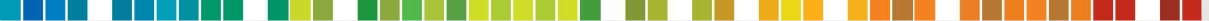 Performance outcomesAcceptable outcomesApplicant responseFor accepted development subject to requirements and assessable developmentFor accepted development subject to requirements and assessable developmentFor accepted development subject to requirements and assessable developmentSite requirementsSite requirementsSite requirementsPO1The site where the use is conducted is of sufficient size to:accommodate the proposed activity;cater for the expected number of users;be capable of mitigating impacts of the proposed use on sensitive land uses.AO1.1Development is carried out on a site with a minimum area of 1000m2,orAO1.2Development is contained within an existing building within the Principal centre, Major centre or District centre zone.Performance outcomesAcceptable outcomesApplicant responsePO2Access to the site does not interfere with the safe functioning of the road network.AO2.1Vehicular access is not via:an access place;an access street;a State controlled road.OperationOperationOperationPO3The use is temporary.AO3.1The use does not:exceed 52 days in any 12 month period;exceed 3 days in any one duration;require the construction of buildings or structures or require the installation of infrastructure or services.